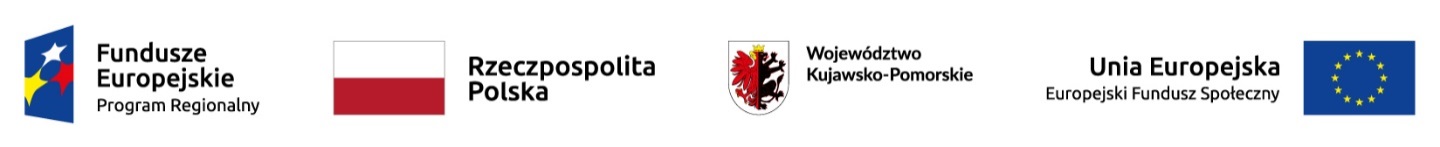                                                                                                      Załącznik nr 2 do Zapytania ofertowego Oświadczenie wykonawcy składane w celu potwierdzenia spełniania wymogów oraz warunków udziału w postępowaniu ustanowionych w rozeznaniu cenowym                 Na potrzeby postępowania o udzielenie zamówienia publicznego pn. zorganizowanie spotkania dotyczącego rozwoju rodzinnych form pieczy zastępczej oraz placówek opiekuńczo- wychowawczych do 14 dzieci w ramach projektu „Rodzina w Centrum 3” Osi Priorytetowej 9 Solidarne społeczeństwo, Działania 9.3 Rozwój usług zdrowotnych i społecznych, Poddziałania 9.3.2 Rozwój usług społecznych, prowadzonego przez Powiatowe Centrum Pomocy Rodzinie w Sępólnie Krajeńskim z siedzibą w Więcborku, oświadczam, co następuje:posiadam status podmiotu ekonomii społecznej zgodnie z definicją zawartą w Wytycznych w zakresie zasad realizacji przedsięwzięć w obszarze włączenia społecznego i zwalczania ubóstwa z wykorzystaniem środków Europejskiego Funduszu Społecznego i Europejskiego Funduszu Rozwoju Regionalnego na lata 2014-2020,posiadam uprawnienia do wykonania określonej działalności lub czynności, jeżeli prawo nakłada obowiązek posiadania takich uprawnień,posiadam doświadczenie w zakresie świadczenia usług odpowiadających swoim rodzajem przedmiotowi zamówienia (min. 2 dostaw w okresie ostatniego roku przed upływem terminu składania ofert, a jeżeli okres prowadzenia działalności jest krótszy -w tym okresie) zgodnie z wymaganiami wynikającymi z treści Rozdziału V ust. 2 rozeznania cenowego:posiadam zdolność w zakresie dysponowania osobami zdolnymi do wykonania zamówienia warunkującą wykonanie zamówienia,posiadam zdolność finansową i ekonomiczną warunkującą wykonanie zamówienia, » wszystkie informacje podane w powyższych oświadczeniach są aktualne i zgodne z prawdą oraz zostały przedstawione z pełną świadomością konsekwencji wprowadzenia Zamawiającego w błąd przy przedstawianiu informacji.……………..…dnia………………..                                                             ...............................................................                                                                                                                    Podpis wykonawcyL.p.MIEJSCE WYKONANIA USŁUGI ( NAZWA I ADRES ODBIORCY)ZAKRES USŁUGIOKRES WYKONANIA USŁUGI1.2.3.